                Children Sleepingtraveling through the summer nightthe children lietheir bodies abandoned to waves of sleepa misted sheen upon their browthey dream their transient dreamsof worlds before and worlds to comeplaying on their silken skinthe moonbeams creeptheir damp hair tangled on billows of duskgossamer tendrils halo their heads   two small sleep-wrapped souls afloatthey slumber in the sea of time 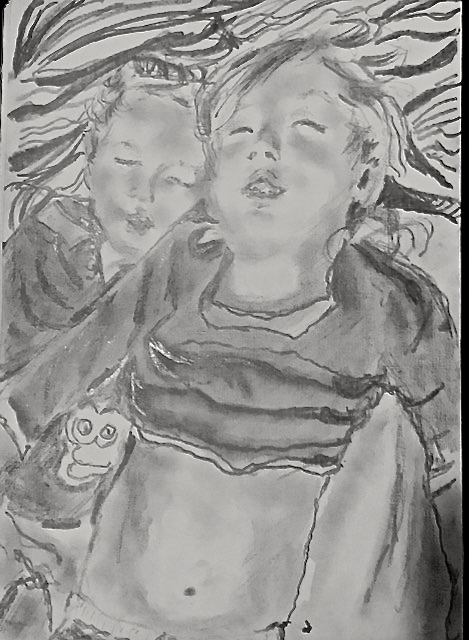    			COPYRIGHT: Magz Morgan 2018